Министерство образования Республики БеларусьУО "Полоцкий государственный университет"Кафедра логистики и менеджментаЛабораторная работа «Планировка загрузки предприятий»Новополоцк 2015Методические указания к решениюТребуется изготовить шесть видов изделий (А, Б, В, Г, Д, Е) в количестве: А – 3760шт, Б – 4620шт., В – 4800шт., Г – 6600шт., Д – 1800шт., Е – 1980шт. Указанные изделия можно изготовить на четырех предприятиях различной мощности, с различными затратами на изготовление одного изделия. В таблицах 1 – 2 приведена необходимая информация.Найти оптимальный план загрузки предприятий, реализующих установленный заказ.РешениеОпределим количество смен необходимых для производства одного изделия. Находится как обратная величина от выпуска изделий в смену.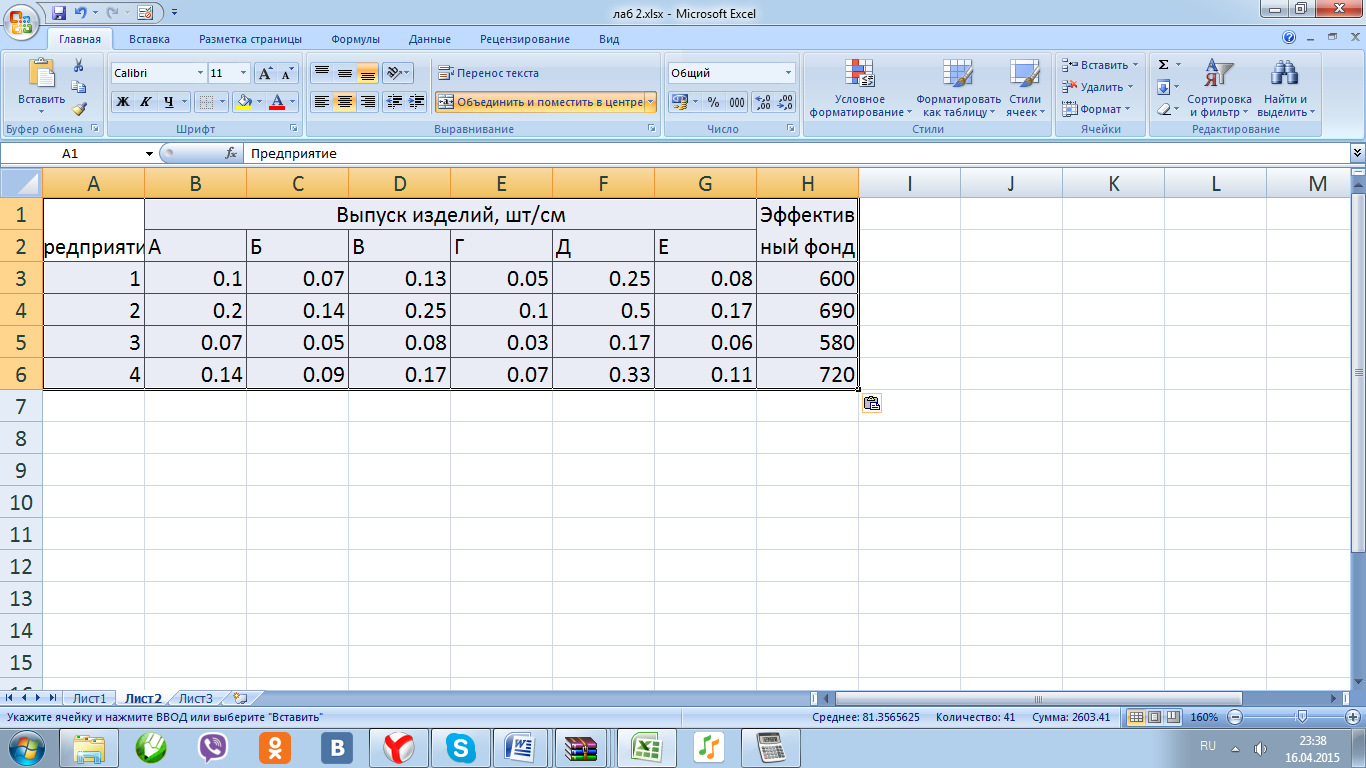 Распределим время для производства изделий для каждого из предприятий:I3 = СУММПРОИЗВ(B3:G3;B16:G16)I4=СУММПРОИЗВ(B4:G4;B17:G17)I5 =СУММПРОИЗВ(B5:G5;B18:G18)I6 =СУММПРОИЗВ(B6:G6;B19:G19)Распределим объем производства по продуктам:B7 =СУММ(B16:B19)C7 =СУММ(C16:C19)D7 =СУММ(D16:D19)E7 =СУММ(E16:E19)F7 =СУММ(F16:F19)G7 =СУММ(G16:G19)Определим общие затраты на производство продукции по всем предприятиям:Н12 =СУММПРОИЗВ(B11:G14;B16:G19)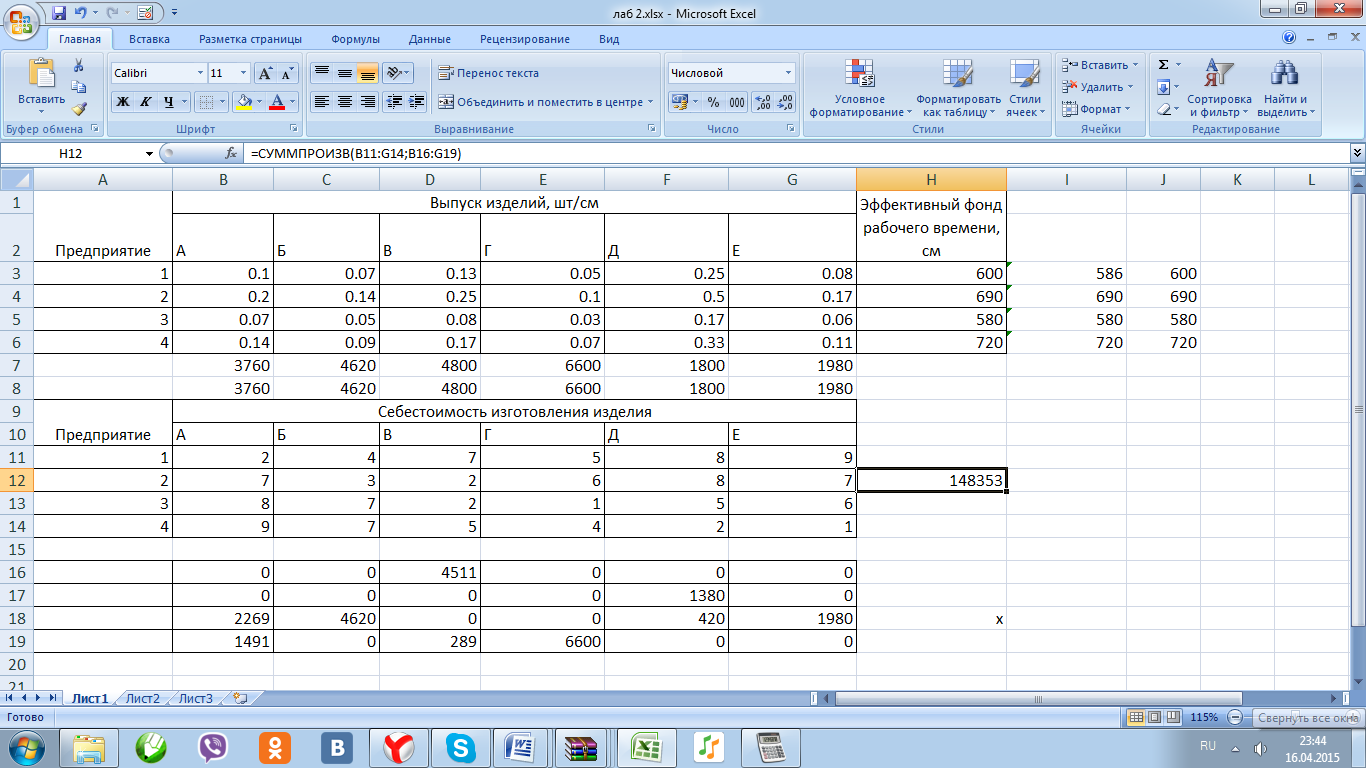 Найдем оптимальный план загрузки предприятий при помощи функции «Поиск решений».Установка функции: Кнопка Офис – Параметры Excel – Надстройки – Поиск решенийМестонахождение установленной функции: вкладки «Данные».При заполнении условий для поиска решений устанавливается:Целевая ячейка: Н12Изменения ячейки: B16:G19Ограничения: B7=B8, C7 = C8, D7=D8, E7=E8, F7=F8, G7=G8I3<=J3, I4<=J4, I5<=J5, I6<=J6Выбор «минимального значения»Во вкладке «Параметры» поставить галочки на условия: линейная модель, неотрицательное значение, автоматическое масштабирование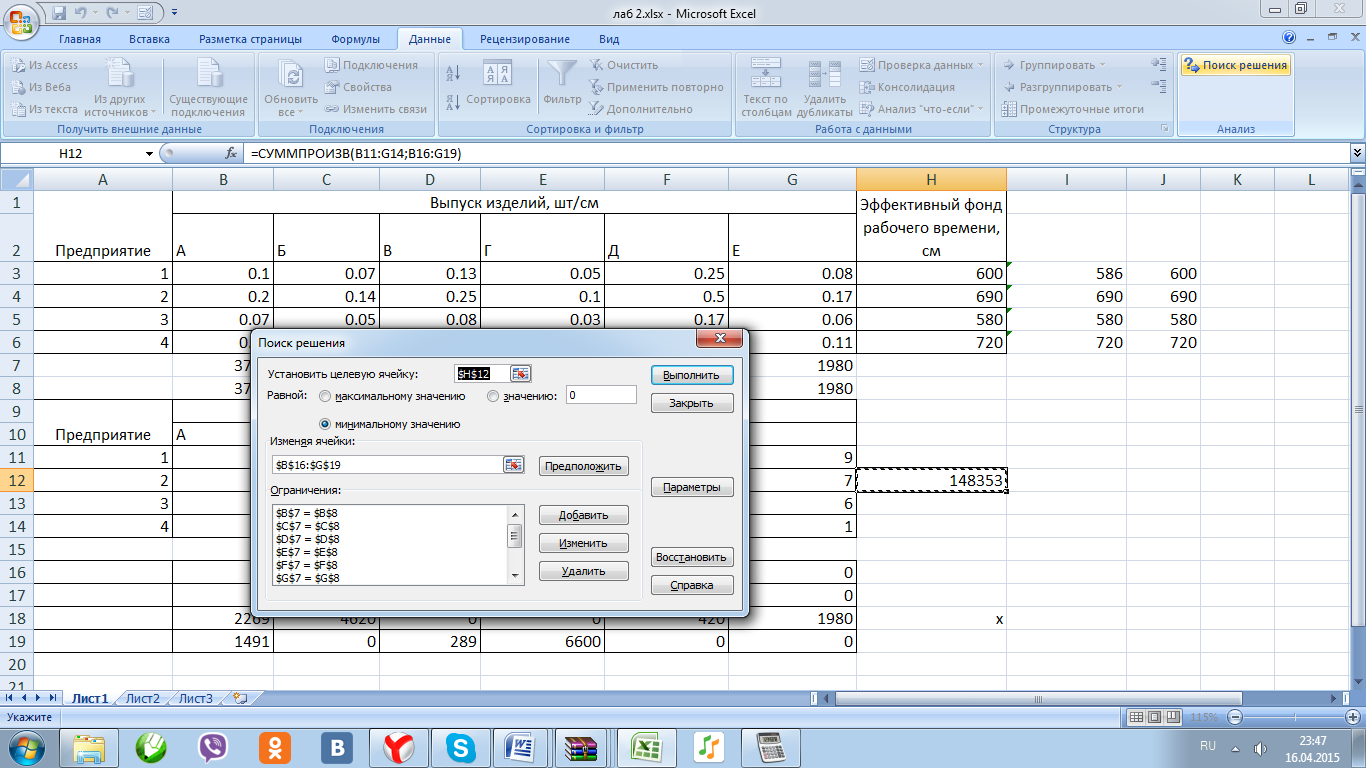 Из решения следует, что на первой предприятии изготавливается 4511 единиц изделия В; на втором предприятии изготавливается 1380 единиц изделия Д, на третьем предприятии изготавливается 2290 единиц изделия А, 4620 единиц изделия Б, 420 единиц изделия Д, 1980 единиц изделия Е, на четвертом предприятии изготавливается 1491 единица изделия А, 289 единиц изделия В, 6600 единиц изделия Г. Суммарная минимальная себестоимость производства изделий на всех предприятиях равна 158 353 у.е.Варианты заданийВариант 1Требуется изготовить шесть видов изделий (А, Б, В, Г, Д, Е) в количестве: А – 3760шт, Б – 5410шт., В – 4800шт., Г – 7240шт., Д – 1800шт., Е – 2100шт. Указанные изделия можно изготовить на четырех предприятиях различной мощности, с различными затратами на изготовление одного изделия. В таблицах 1 – 2 приведена необходимая информация.Найти оптимальный план загрузки предприятий, реализующих установленный заказ.Вариант 2Требуется изготовить шесть видов изделий (А, Б, В, Г, Д, Е) в количестве: А – 5400, Б – 5410шт., В – 3210шт., Г – 7240шт., Д – 1720шт., Е – 2100шт. Указанные изделия можно изготовить на четырех предприятиях различной мощности, с различными затратами на изготовление одного изделия. В таблицах 1 – 2 приведена необходимая информация.Найти оптимальный план загрузки предприятий, реализующих установленный заказ.Вариант 3Требуется изготовить шесть видов изделий (А, Б, В, Г, Д, Е) в количестве: А – 5120шт, Б – 6100шт., В – 4800шт., Г – 8900шт., Д – 1800шт., Е – 2100шт. Указанные изделия можно изготовить на четырех предприятиях различной мощности, с различными затратами на изготовление одного изделия. В таблицах 1 – 2 приведена необходимая информация.Найти оптимальный план загрузки предприятий, реализующих установленный заказ.Вариант 4Требуется изготовить шесть видов изделий (А, Б, В, Г, Д, Е) в количестве: А – 2150шт, Б – 4800шт., В – 3250шт., Г – 6900шт., Д – 1800шт., Е – 2100шт. Указанные изделия можно изготовить на четырех предприятиях различной мощности, с различными затратами на изготовление одного изделия. В таблицах 1 – 2 приведена необходимая информация.Найти оптимальный план загрузки предприятий, реализующих установленный заказ.ПредприятиеВыпуск изделий, шт/смВыпуск изделий, шт/смВыпуск изделий, шт/смВыпуск изделий, шт/смВыпуск изделий, шт/смВыпуск изделий, шт/смВыпуск изделий, шт/смВыпуск изделий, шт/смВыпуск изделий, шт/смВыпуск изделий, шт/смВыпуск изделий, шт/смЭффективный фонд рабочего времени, см.ПредприятиеАББВВГГДДЕЕЭффективный фонд рабочего времени, см.1101515882020441212600257744101022666903152222121230306618185804711116615153399720ПредприятиеСебестоимость изготовления изделия, у.е.Себестоимость изготовления изделия, у.е.Себестоимость изготовления изделия, у.е.Себестоимость изготовления изделия, у.е.Себестоимость изготовления изделия, у.е.Себестоимость изготовления изделия, у.е.Себестоимость изготовления изделия, у.е.Себестоимость изготовления изделия, у.е.Себестоимость изготовления изделия, у.е.Себестоимость изготовления изделия, у.е.Себестоимость изготовления изделия, у.е.ПредприятиеААББВВГГДДЕ122447755889277332266887388772211556499775544221ПредприятиеВыпуск изделий, шт/смВыпуск изделий, шт/смВыпуск изделий, шт/смВыпуск изделий, шт/смВыпуск изделий, шт/смВыпуск изделий, шт/смВыпуск изделий, шт/смВыпуск изделий, шт/смВыпуск изделий, шт/смВыпуск изделий, шт/смВыпуск изделий, шт/смЭффективный фонд рабочего времени, см.ПредприятиеАББВВГГДДЕЕЭффективный фонд рабочего времени, см.18888820202212125702126644101033666903101111121230305518189104512126615156699720ПредприятиеСебестоимость изготовления изделия, у.е.Себестоимость изготовления изделия, у.е.Себестоимость изготовления изделия, у.е.Себестоимость изготовления изделия, у.е.Себестоимость изготовления изделия, у.е.Себестоимость изготовления изделия, у.е.Себестоимость изготовления изделия, у.е.Себестоимость изготовления изделия, у.е.Себестоимость изготовления изделия, у.е.Себестоимость изготовления изделия, у.е.Себестоимость изготовления изделия, у.е.ПредприятиеААББВВГГДДЕ122447755889277332266887388772211556499775544221ПредприятиеВыпуск изделий, шт/смВыпуск изделий, шт/смВыпуск изделий, шт/смВыпуск изделий, шт/смВыпуск изделий, шт/смВыпуск изделий, шт/смВыпуск изделий, шт/смВыпуск изделий, шт/смВыпуск изделий, шт/смВыпуск изделий, шт/смВыпуск изделий, шт/смЭффективный фонд рабочего времени, см.ПредприятиеАББВВГГДДЕЕЭффективный фонд рабочего времени, см.18202066121222121242021230305511113366480310151588445518186104510101212226699515ПредприятиеСебестоимость изготовления изделия, у.е.Себестоимость изготовления изделия, у.е.Себестоимость изготовления изделия, у.е.Себестоимость изготовления изделия, у.е.Себестоимость изготовления изделия, у.е.Себестоимость изготовления изделия, у.е.Себестоимость изготовления изделия, у.е.Себестоимость изготовления изделия, у.е.Себестоимость изготовления изделия, у.е.Себестоимость изготовления изделия, у.е.Себестоимость изготовления изделия, у.е.ПредприятиеААББВВГГДДЕ122447755889277332266887388772211556499775544221ПредприятиеВыпуск изделий, шт/смВыпуск изделий, шт/смВыпуск изделий, шт/смВыпуск изделий, шт/смВыпуск изделий, шт/смВыпуск изделий, шт/смВыпуск изделий, шт/смВыпуск изделий, шт/смВыпуск изделий, шт/смВыпуск изделий, шт/смВыпуск изделий, шт/смЭффективный фонд рабочего времени, см.ПредприятиеАББВВГГДДЕЕЭффективный фонд рабочего времени, см.188888202022101049021266441010444451231011111212303088886104512126615159966550ПредприятиеСебестоимость изготовления изделия, у.е.Себестоимость изготовления изделия, у.е.Себестоимость изготовления изделия, у.е.Себестоимость изготовления изделия, у.е.Себестоимость изготовления изделия, у.е.Себестоимость изготовления изделия, у.е.Себестоимость изготовления изделия, у.е.Себестоимость изготовления изделия, у.е.Себестоимость изготовления изделия, у.е.Себестоимость изготовления изделия, у.е.Себестоимость изготовления изделия, у.е.ПредприятиеААББВВГГДДЕ122117755889222442266887344882211556455225544221ПредприятиеВыпуск изделий, шт/смВыпуск изделий, шт/смВыпуск изделий, шт/смВыпуск изделий, шт/смВыпуск изделий, шт/смВыпуск изделий, шт/смВыпуск изделий, шт/смВыпуск изделий, шт/смВыпуск изделий, шт/смВыпуск изделий, шт/смВыпуск изделий, шт/смЭффективный фонд рабочего времени, см.ПредприятиеАББВВГГДДЕЕЭффективный фонд рабочего времени, см.18888820202212124802126644101033666123101111121230305518187804512126615156699600ПредприятиеСебестоимость изготовления изделия, у.е.Себестоимость изготовления изделия, у.е.Себестоимость изготовления изделия, у.е.Себестоимость изготовления изделия, у.е.Себестоимость изготовления изделия, у.е.Себестоимость изготовления изделия, у.е.Себестоимость изготовления изделия, у.е.Себестоимость изготовления изделия, у.е.Себестоимость изготовления изделия, у.е.Себестоимость изготовления изделия, у.е.Себестоимость изготовления изделия, у.е.ПредприятиеААББВВГГДДЕ122447755889277332266887388772211556499775544221